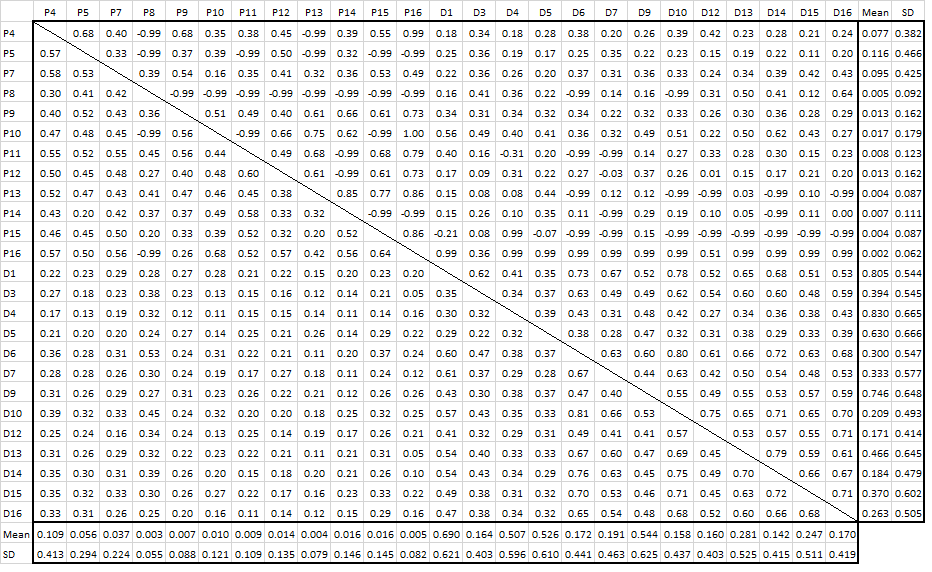 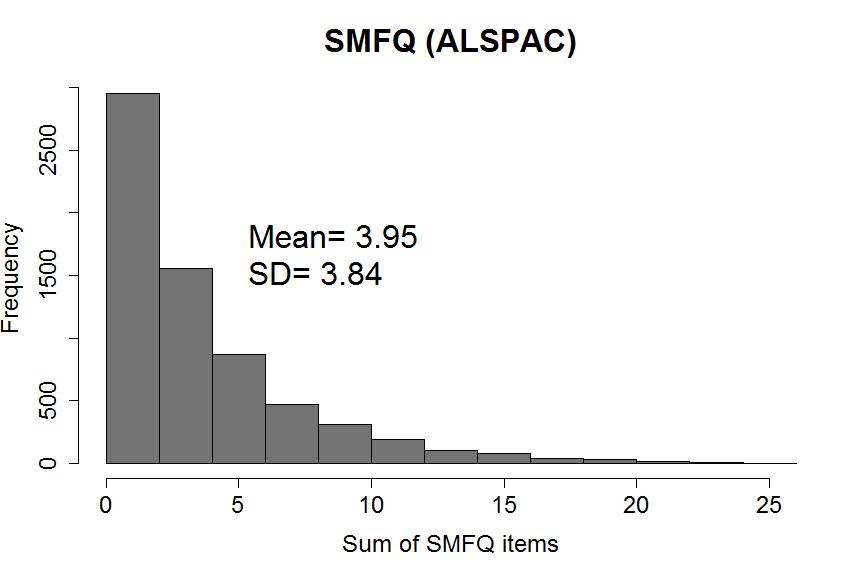 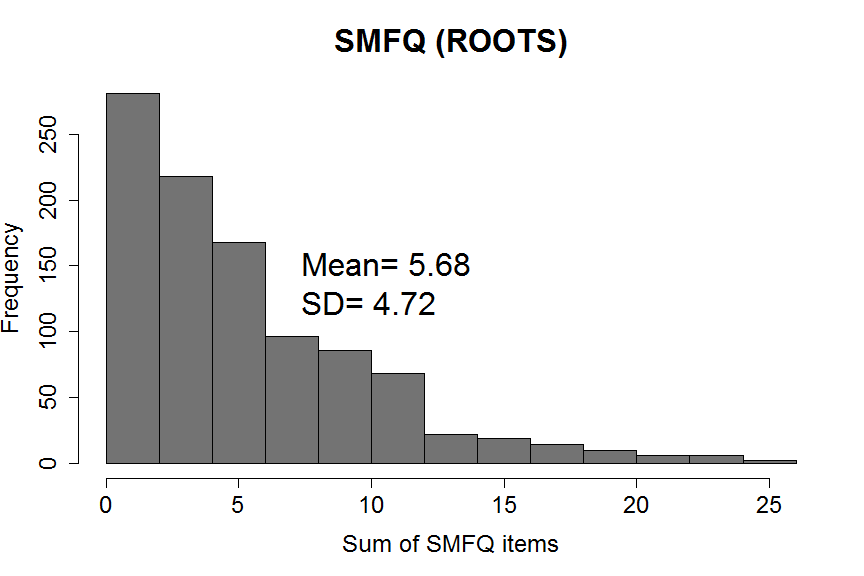 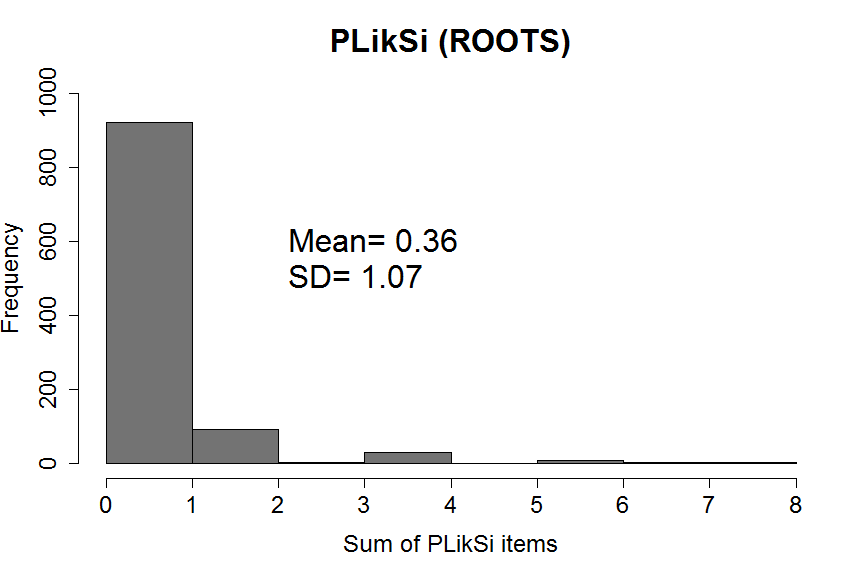 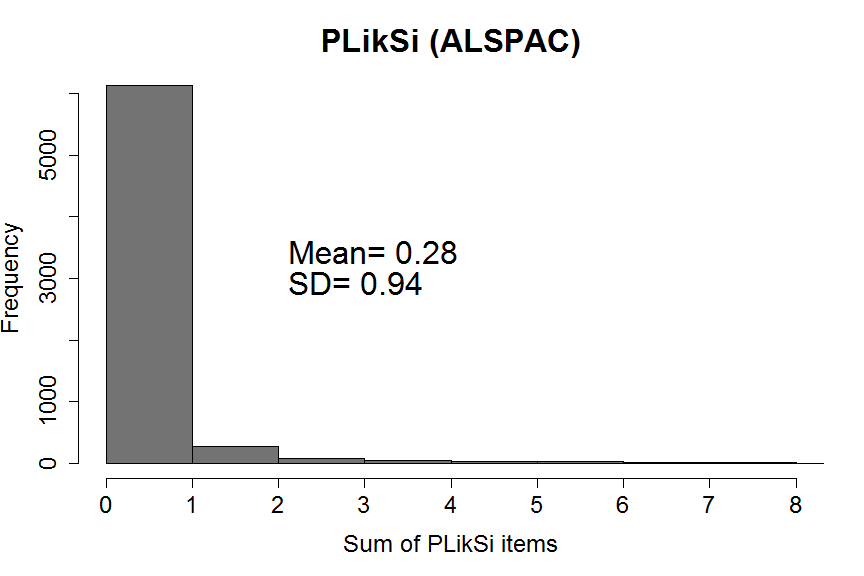 Supplementary Fig. S1: Correlations and descriptive statistics for ALSPAC (lower triangle) and ROOTS (upper triangle)